Выдача справок учащихсяЖурнал для справок учащихсяДля работы со справками учащихся необходимо создать Журнал для справок учащихся: Настройки → Настройка журналов листков нетрудоспособности: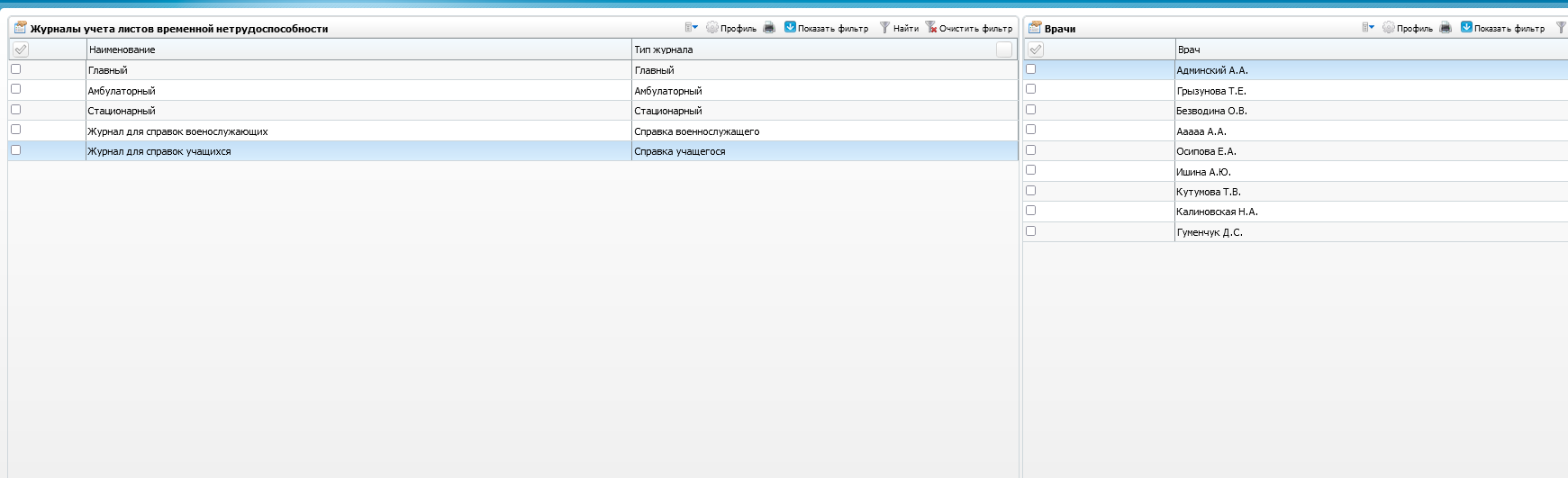 В левой части окна добавляем журнал: ПКМ → Добавить. Тип журнала: справка учащегося: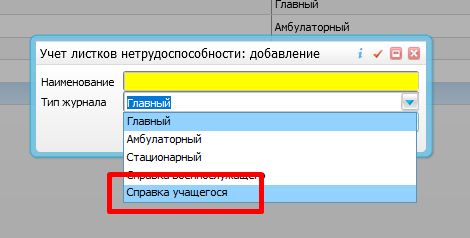 В правой части окна добавляем сотрудников, которые будут выдавать справки из этого журнала: ПКМ → Добавить: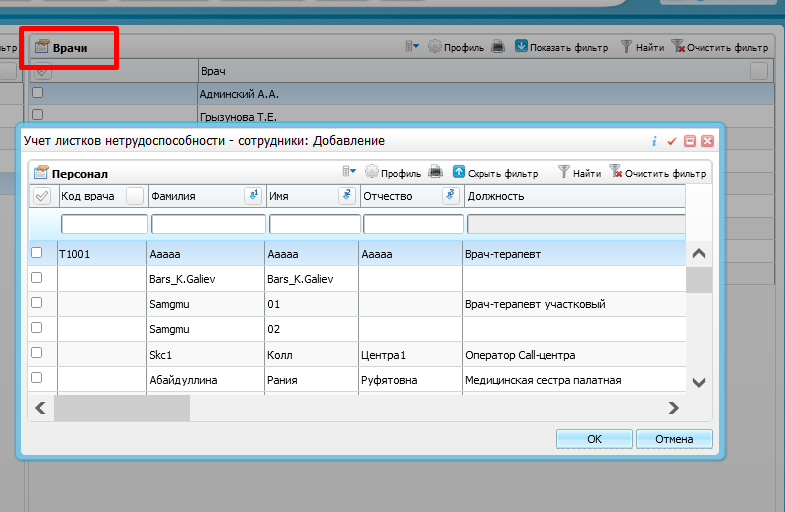 Работа с бланкамиДля выдачи справок в созданный журнал необходимо добавить пустые бланки: Учет → Листы нетрудоспособности → Работа с бланками → Принять бланки. Вводим номера бланков в соответствующих полях “с” - “по”, тип бланка: Справка учащегося: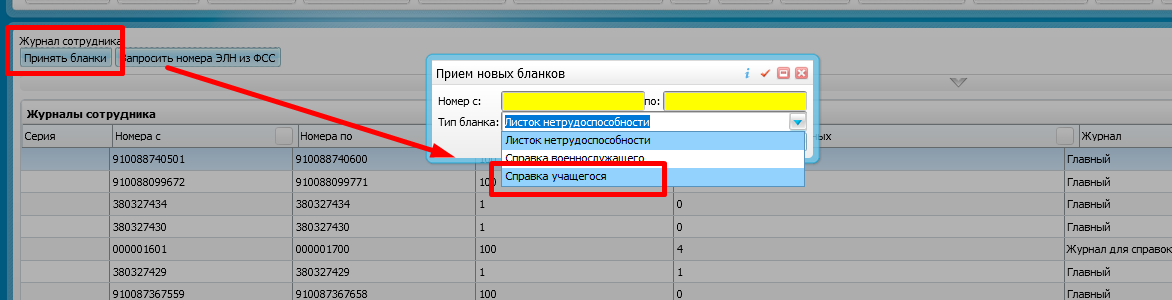 Выдача справок учащихсяДля выдачи справок переходим в пункт меню Учет → Листы нетрудоспособности → Выдача листков нетрудоспособности → выбираем пациента  → Справка учащегося: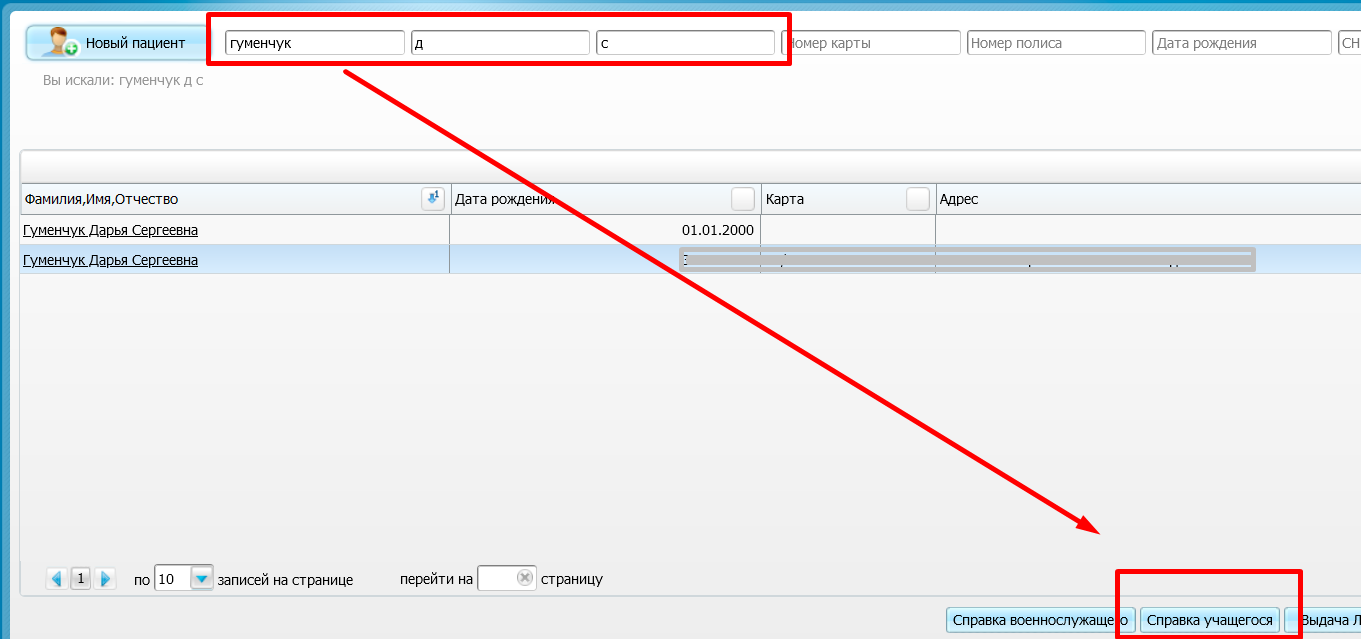 
                На форме выдачи справки заполняем поля: получатель, номер бланка (кнопка найти последний), место учебы (доступно поле для ручного ввода), дата освобождения «по», диагноз. Другие поля заполнять или редактировать при необходимости → применить: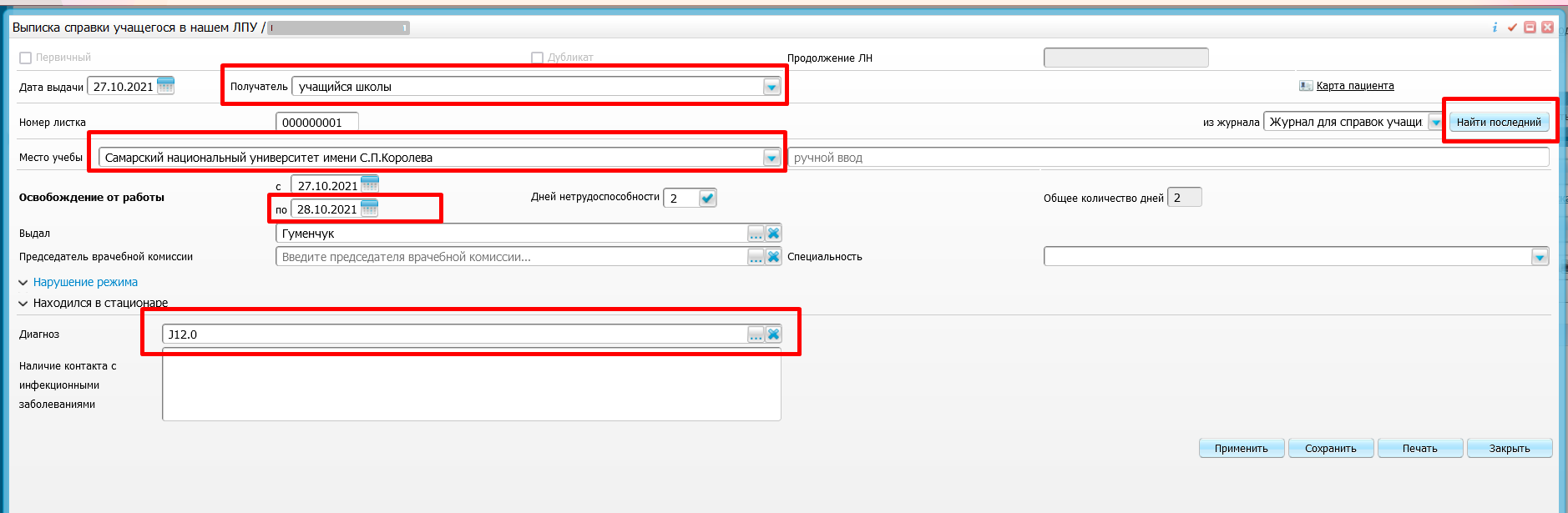 Для печати справки: на созданной записи ПКМ → напечатать запись. Для печати всей справки: кнопка печать в нижней части окна:

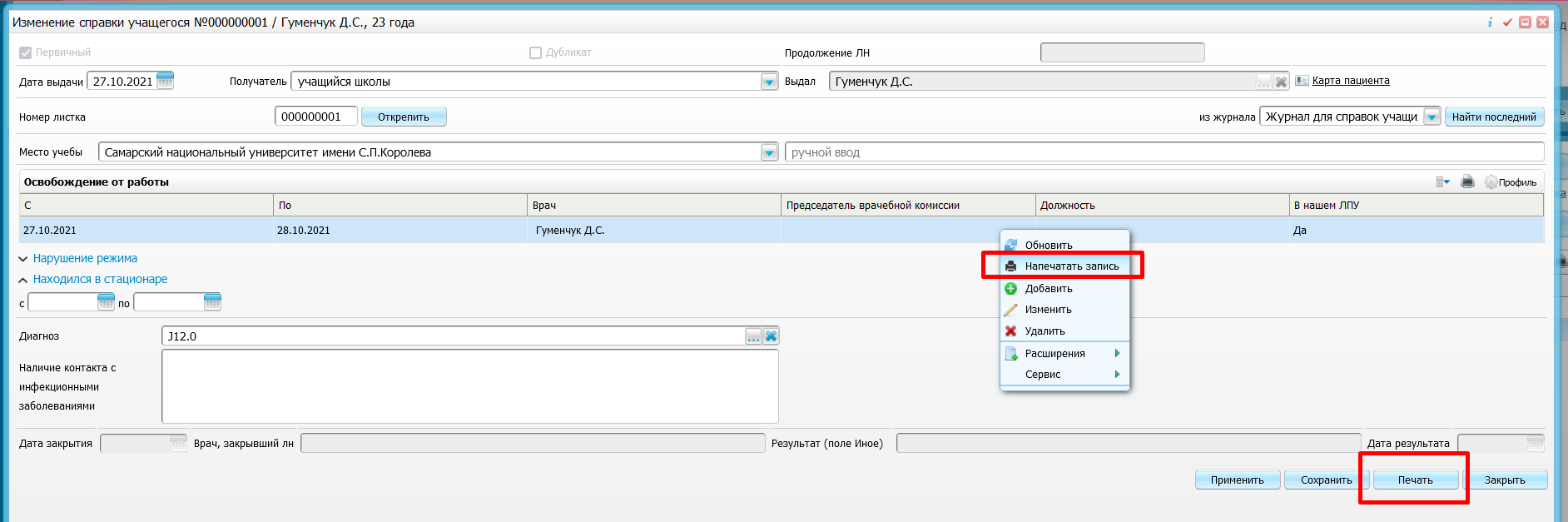 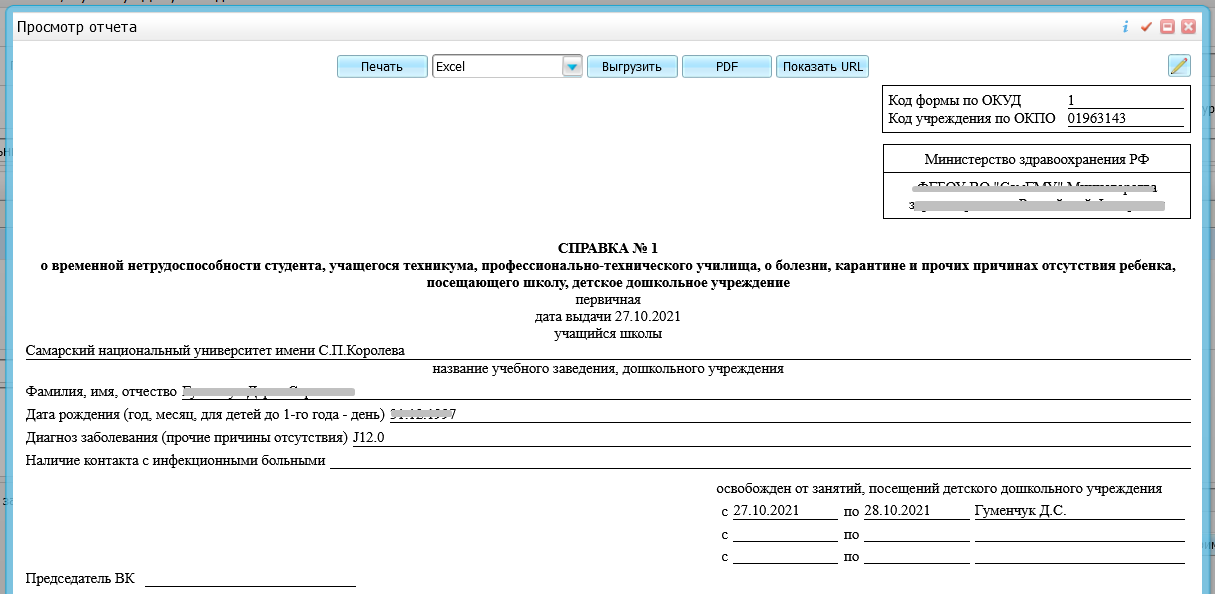 
Продление справки учащегося
Для продления справки: ПКМ →  Добавить:


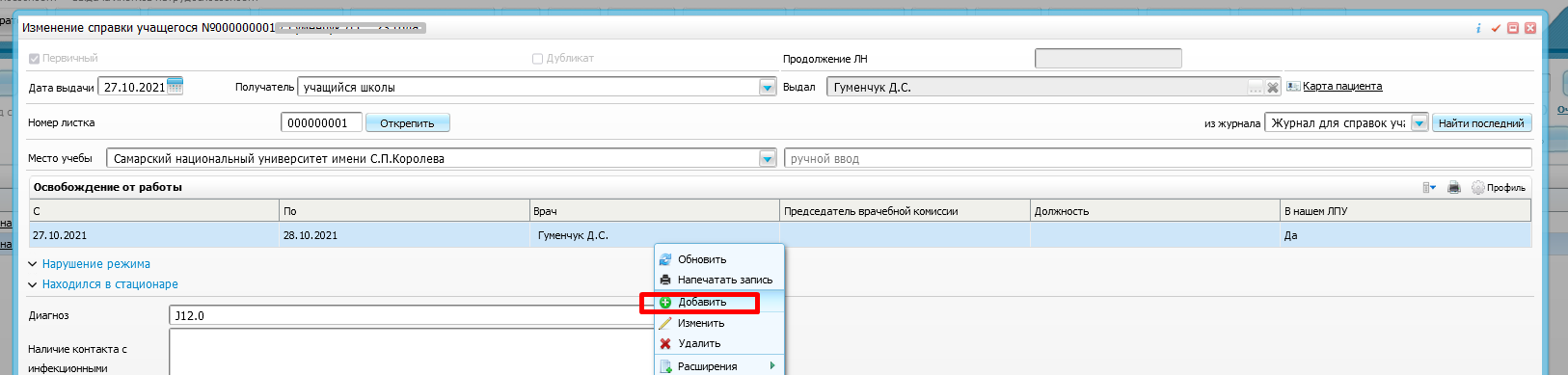 
               Заполняем дату “по” → применить: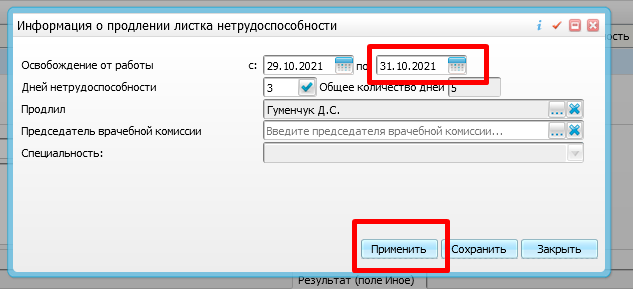 

Выдача продолжения справки учащегося
              Для выдачи продолжения: на выданной справке ПКМ → выдать продолжение:



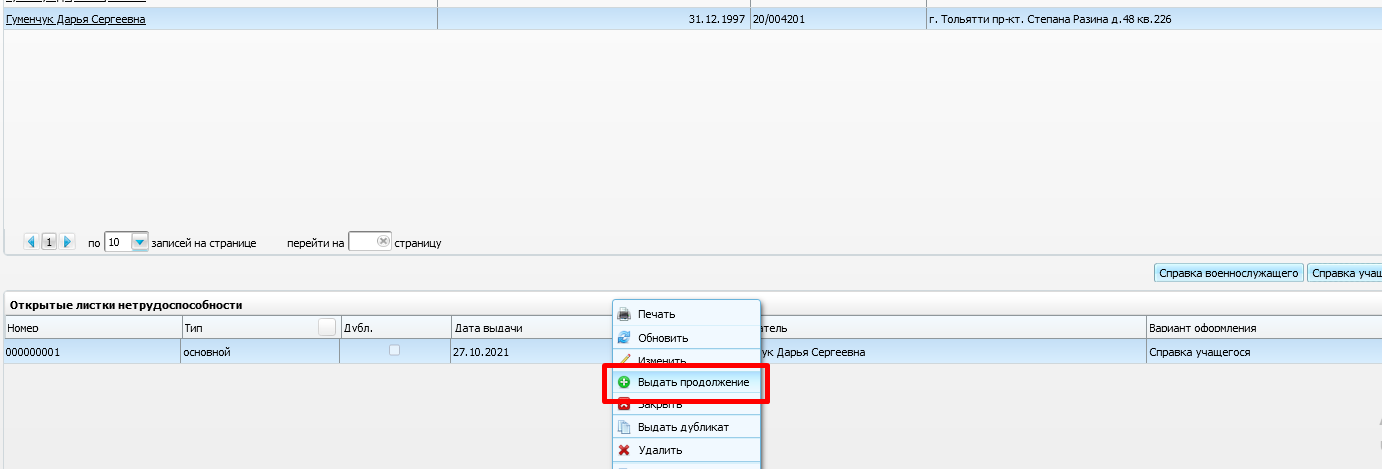 